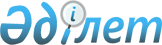 О производстве органической продукцииЗакон Республики Казахстан от 27 ноября 2015 года № 423-V ЗРК.
      Примечание ИЗПИ!
      Утрачивает силу Законом РК от 10.06.2024 № 89-VIII (вводится в действие по истечении шести месяцев после дня его первого официального опубликования).
      Примечание РЦПИ!
      Порядок введения в действие настоящего Закона см. ст.18
      Вниманию пользователей!
      Для удобства пользования РЦПИ создано ОГЛАВЛЕНИЕ.
      Настоящий Закон определяет правовые, экономические, социальные и организационные основы производства органической продукции, направленные на обеспечение рационального использования почв, содействие в формировании здорового питания и охрану окружающей среды. Глава 1. ОБЩИЕ ПОЛОЖЕНИЯ Статья 1. Основные понятия, используемые в настоящем Законе
      В настоящем Законе используются следующие основные понятия:
      1) органическая продукция – сельскохозяйственная продукция, продукция аквакультуры и рыболовства, продукция из дикорастущих растений и продукты их переработки, в том числе пищевая продукция, произведенные в соответствии с требованиями настоящего Закона;
      2) производитель органической продукции – физическое или юридическое лицо, осуществляющее деятельность по разработке (созданию), производству органической продукции;
      3) маркировка органической продукции – информация об органической продукции, нанесенная в виде надписей, рисунков, знаков, символов, иных обозначений и (или) их комбинаций на потребительскую упаковку, транспортную упаковку или на иной вид носителя информации, прикрепленного к потребительской упаковке и (или) к транспортной упаковке или помещенного в них либо прилагаемого к ним;
      4) национальный знак соответствия органической продукции – зарегистрированный знак соответствия, информирующий о прохождении производством органической продукции и органической продукцией процедуры подтверждения соответствия требованиям, установленным законодательством Республики Казахстан в области производства органической продукции;
      5) производство органической продукции – совокупность видов деятельности, соответствующих методам и приемам, предусмотренным законодательством Республики Казахстан в области производства органической продукции, результатом которой является органическая продукция;
      6) уполномоченный орган в области производства органической продукции – центральный государственный орган, осуществляющий в пределах своей компетенции формирование и реализацию государственной политики, а также межотраслевую координацию в области производства органической продукции.
      Сноска. Статья 1 с изменением, внесенным Законом РК от 28.10.2019 № 268-VI (вводится в действие по истечении десяти календарных дней после дня его первого официального опубликования).

 Статья 2. Сфера действия настоящего Закона
      Настоящий Закон регулирует отношения, возникающие между производителями органической продукции, иными физическими и юридическими лицами, уполномоченными органами в области производства органической продукции. Статья 3. Законодательство Республики Казахстан в области производства органической продукции
      1. Законодательство Республики Казахстан в области производства органической продукции основывается на Конституции Республики Казахстан и состоит из настоящего Закона и иных нормативных правовых актов Республики Казахстан.
      2. Если международным договором, ратифицированным Республикой Казахстан, установлены иные правила, чем те, которые содержатся в настоящем Законе, то применяются правила международного договора. Статья 4. Цели и задачи правового регулирования в области производства органической продукции
      1. Целями правового регулирования в области производства органической продукции являются:
      1) создание благоприятных условий для развития производства органической продукции;
      2) сохранение природных ресурсов;
      3) использование устойчивых систем управления природными ресурсами, включая почву, воду, воздух, поддержания биоразнообразия;
      4) повышение качества продуктов питания;
      5) создание национального бренда органической продукции.
      2. Задачами правового регулирования в области производства органической продукции являются:
      1) охрана здоровья населения и защита прав потребителей;
      2) содействие сохранению окружающей среды;
      3) инспекция и сертификация производства органической продукции и органической продукции;
      4) развитие внутреннего рынка органической продукции и удовлетворение потребностей населения Республики Казахстан в органической продукции;
      5) увеличение экспорта органической продукции;
      6) предоставление мер государственной поддержки производителям органической продукции. Статья 5. Принципы в области производства органической продукции
      Принципами в области производства органической продукции являются:
      1) содействие в формировании здорового питания;
      2) ограничение использования невозобновляемых природных ресурсов;
      3) обеспечение экологической безопасности и сохранение экологических систем;
      4) сохранение и воспроизводство плодородия почв. Глава 2. ГОСУДАРСТВЕННОЕ РЕГУЛИРОВАНИЕ В ОБЛАСТИ ПРОИЗВОДСТВА ОРГАНИЧЕСКОЙ ПРОДУКЦИИ Статья 6. Компетенция Правительства Республики Казахстан в области производства органической продукции
      Правительство Республики Казахстан разрабатывает основные направления государственной политики в области производства органической продукции и организует их осуществление.
      Сноска. Статья 6 - в редакции Закона РК от 19.04.2023 № 223-VII (вводится в действие по истечении десяти календарных дней после дня его первого официального опубликования).

 Статья 7. Компетенция уполномоченных органов в области производства органической продукции
      1. Уполномоченный орган в области производства органической продукции в пределах своей компетенции:
      1) формирует и реализует государственную политику, а также осуществляет межотраслевую координацию в области производства органической продукции;
      2) разрабатывает и утверждает правила ведения реестра производителей органической продукции;
      3) разрабатывает и утверждает правила производства и оборота органической продукции по согласованию с государственным органом в сфере санитарно-эпидемиологического благополучия населения и уполномоченным органом в сфере защиты прав потребителей;
      4) разрабатывает и утверждает список разрешенных средств, применяемых при производстве органической продукции по согласованию с государственным органом в сфере санитарно-эпидемиологического благополучия населения и уполномоченным органом в сфере защиты прав потребителей;
      5) совершенствует законодательство Республики Казахстан в области производства органической продукции;
      6) осуществляет иные полномочия, предусмотренные настоящим Законом, иными законами Республики Казахстан, актами Президента Республики Казахстан и Правительства Республики Казахстан.
      2. Государственный орган в сфере санитарно-эпидемиологического благополучия населения в пределах своей компетенции:
      1) исключен Законом РК от 24.05.2018 № 156-VI (вводится в действие по истечении десяти календарных дней после дня его первого официального опубликования);


      2) осуществляет согласование:
      правил производства и оборота органической продукции;
      списка разрешенных средств, применяемых при производстве органической продукции;
      3) осуществляет иные полномочия, предусмотренные настоящим Законом, иными законами Республики Казахстан, актами Президента Республики Казахстан и Правительства Республики Казахстан.
      3. Уполномоченный орган в сфере защиты прав потребителей в пределах своей компетенции:
      1) организует, координирует и осуществляет государственный контроль за соблюдением требований, установленных законодательством Республики Казахстан в области производства органической продукции, на стадии реализации органической продукции;
      2) осуществляет согласование:
      правил производства и оборота органической продукции;
      списка разрешенных средств, применяемых при производстве органической продукции;
      3) осуществляет иные полномочия, предусмотренные настоящим Законом, иными законами Республики Казахстан, актами Президента Республики Казахстан и Правительства Республики Казахстан.
      4. Местные исполнительные органы областей, городов республиканского значения и столицы в пределах своей компетенции:
      1) обеспечивают информирование населения о производстве органической продукции;
      2) осуществляют государственный контроль и мониторинг деятельности производителей органической продукции за соблюдением требований законодательства Республики Казахстан в области производства органической продукции;
      3) осуществляют контроль и мониторинг объектов внутренней торговли в целях выявления и выработки мер по недопущению реализации органической продукции, не соответствующей требованиям законодательства Республики Казахстан в области производства органической продукции;
      4) осуществляют в интересах местного государственного управления иные полномочия, возлагаемые на местные исполнительные органы законодательством Республики Казахстан.
      Сноска. Статья 7 с изменениями, внесенными законами РК от 24.05.2018 № 156-VI (вводится в действие по истечении десяти календарных дней после дня его первого официального опубликования); от 28.10.2019 № 268-VI (вводится в действие по истечении десяти календарных дней после дня его первого официального опубликования); от 19.04.2023 № 223-VII (вводится в действие по истечении десяти календарных дней после дня его первого официального опубликования).

 Статья 8. Государственная поддержка и меры стимулирования производителей органической продукции
      Государственная поддержка и меры стимулирования производителей органической продукции осуществляются в соответствии с законодательством Республики Казахстан после подтверждения соответствия производства органической продукции и органической продукции. Глава 3. ОСНОВНЫЕ УСЛОВИЯ И ПРОЦЕДУРЫ ПРОИЗВОДСТВА
ОРГАНИЧЕСКОЙ ПРОДУКЦИИ Статья 9. Обязанности производителей органической продукции и лиц, осуществляющих ее оборот
      1. Производители органической продукции и лица, осуществляющие ее оборот, обязаны обеспечивать безопасность производства органической продукции и органической продукции и соблюдать законодательство Республики Казахстан в области производства органической продукции.
      2. В случае выявления нарушения законодательства Республики Казахстан в области производства органической продукции производители органической продукции и лица, осуществляющие ее оборот, незамедлительно обеспечивают отзыв продукции и удаление национального знака соответствия органической продукции. Статья 10. Условия перехода к производству органической продукции
      1. Переход к производству органической продукции осуществляется в соответствии с правилами производства и оборота органической продукции.
      2. При переходе к производству органической продукции должны соблюдаться следующие условия:
      1) производителем органической продукции заключается договор с органом по подтверждению соответствия на проведение процедуры подтверждения соответствия производства органической продукции и органической продукции;
      2) в течение переходного периода соблюдаются требования к производству органической продукции, установленные правилами производства и оборота органической продукции;
      3) производство органической продукции осуществляется отдельно от производства продукции, не относящейся к органической продукции, в соответствии с правилами производства и оборота органической продукции;
      4) продукцию разрешается реализовывать и маркировать как "переходную органическую продукцию".
      3. Продолжительность перехода к производству органической продукции устанавливается правилами производства и оборота органической продукции. Статья 11. Условия производства органической продукции
      1. При производстве органической продукции должны соблюдаться следующие условия:
      1) использование здоровых животных и растений, безопасной продукции и сырья животного и растительного происхождения;
      2) исключение применения синтетических веществ, пестицидов, гормонов, антибиотиков и пищевых добавок, за исключениями, предусмотренными правилами производства и оборота органической продукции;
      3) исключение применения генетически модифицированных объектов;
      4) исключение применения методов производства продукции растениеводства без использования почвы;
      5) исключение применения ионизирующего излучения;
      6) сохранение и воспроизводство плодородия почв;
      7) минимизация использования невозобновляемых природных ресурсов;
      8) исключение химических методов обработки дикорастущих растений;
      9) вторичное использование отходов и побочных продуктов растительного и животного происхождения возможно лишь в случае их получения в условиях органического производства;
      10) сохранение экологических систем при выборе конкретного вида органической продукции для производства;
      11) защита растений с помощью превентивных мер, включающих выбор соответствующих севооборотов, видов и сортов растений, устойчивых к вредителям, сорнякам и болезням растений;
      12) предпочтительное применение механических, биологических и физических методов защиты растений от вредителей, сорняков и болезней растений;
      13) забота о здоровье животных путем обеспечения соответствующих помещений и условий выпаса, учета их естественного поведения, стимулирования естественного иммунитета;
      14) выбор адаптированных к местным условиям устойчивых видов, сортов растений и пород животных;
      15) применение в животноводстве кормов и кормовых добавок, состоящих из ингредиентов, полученных в результате производства органической продукции, а также из веществ природного происхождения.
      2. Во избежание смешивания производство органической продукции должно быть отделено от производства продукции, не относящейся к органической продукции, на всех этапах производства, хранения и транспортировки в соответствии с правилами производства и оборота органической продукции.
      3. Требования к органической продукции и (или) процессам ее жизненного цикла устанавливаются правилами производства и оборота органической продукции.
      4. При переработке органической продукции производители органической продукции обязаны ограничивать применение пищевых добавок, кормовых добавок, использование которых допускается в случае технологической или зоотехнической необходимости либо для диетических целей.
      Сноска. Статья 11 с изменениями, внесенными Законом РК от 28.10.2019 № 268-VI (вводится в действие по истечении десяти календарных дней после дня его первого официального опубликования).

 Статья 12. Подтверждение соответствия и инспекционный контроль производства органической продукции и органической продукции
      1. Подтверждение соответствия производства органической продукции и органической продукции носит добровольный характер.
      Подтверждение соответствия производства органической продукции и органической продукции осуществляется на соответствие настоящему Закону, правилам производства и оборота органической продукции, а также действующим стандартам.
      Результатом подтверждения соответствия производства органической продукции и органической продукции является сертификат соответствия.
      2. После прохождения процедуры подтверждения соответствия производства органической продукции и органической продукции производитель органической продукции имеет право наносить национальный знак соответствия органической продукции.
      2-1. Изображение национального знака соответствия органической продукции, технические требования к нему и требования к его нанесению устанавливаются национальным стандартом.
      3. Органы по подтверждению соответствия направляют в местные исполнительные органы областей, городов республиканского значения и столицы информацию о результатах подтверждения соответствия и инспекционного контроля производства органической продукции и органической продукции.
      Сноска. Статья 12 с изменением, внесенным Законом РК от 28.10.2019 № 268-VI (вводится в действие по истечении десяти календарных дней после дня его первого официального опубликования).

 Статья 13. Ведение реестра производителей органической продукции
      Реестр производителей органической продукции ведет уполномоченный орган в области производства органической продукции на основе данных, предоставляемых местными исполнительными органами областей, городов республиканского значения и столицы. Статья 14. Обязательные требования к маркировке органической продукции
      1. Маркировка органической продукции осуществляется в порядке, установленном законодательством Республики Казахстан.
      2. Право использования национального знака соответствия органической продукции имеют субъекты предпринимательства, которые производят и (или) реализуют сертифицированную органическую продукцию.
      3. Разрешено использование обозначений, приведенных в правилах производства и оборота органической продукции, производных от них или уменьшительных форм, таких как "био" и "эко" отдельно или в сочетании при маркировке органической продукции и ее рекламе.
      Недопустимы любые обозначения, предусмотренные в настоящем пункте, включая обозначения, используемые торговыми марками, а также способы маркировки и рекламы, которые могут ввести в заблуждение потребителя по поводу того, что данный продукт или ингредиенты, применяемые при его производстве, соответствуют законодательству Республики Казахстан в области производства органической продукции. Глава 4. ЗАКЛЮЧИТЕЛЬНЫЕ ПОЛОЖЕНИЯ Статья 15. Государственный контроль в области производства органической продукции
      Государственный контроль в области производства органической продукции осуществляется в форме внеплановых проверок, профилактического контроля с посещением субъекта (объекта) контроля в соответствии с Предпринимательским кодексом Республики Казахстан.
      Сноска. Статья 15 в редакции Закона РК от 24.05.2018 № 156-VI (вводится в действие по истечении десяти календарных дней после дня его первого официального опубликования); с изменением, внесенным Законом РК от 06.04.2024 № 71-VIII (вводится в действие по истечении шестидесяти календарных дней после дня его первого официального опубликования).

 Статья 16. Ответственность за нарушение законодательства Республики Казахстан в области производства органической продукции
      Нарушение законодательства Республики Казахстан в области производства органической продукции влечет ответственность в соответствии с законами Республики Казахстан. Статья 17. Разрешение споров
      Споры, вытекающие из настоящего Закона, рассматриваются в порядке, установленном законами Республики Казахстан. Статья 18. Порядок введения в действие настоящего Закона
      Настоящий Закон вводится в действие по истечении шести месяцев после дня его первого официального опубликования.
					© 2012. РГП на ПХВ «Институт законодательства и правовой информации Республики Казахстан» Министерства юстиции Республики Казахстан
				
Президент
Республики Казахстан
Н. НАЗАРБАЕВ